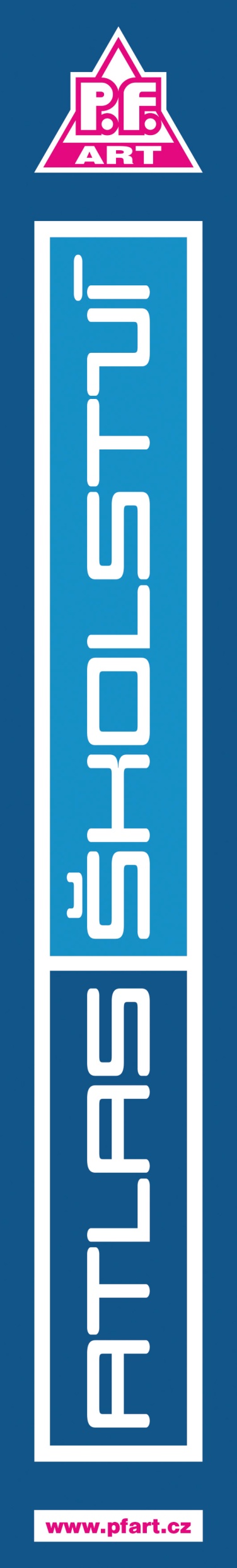 NABÍDKA PROPAGACE středních škol, školských zařízení a zaměstnavatelů Atlas školství – střední školy14 tištěných titulů (regionální zpracování), formát cca A4, plnobarevný tiskobsah: tabulková část - databáze středních škol (vč. konzervatoří) s kontaktními údaji  		 a informacemi o aktuálně otevíraných oborech 		prezentační část - prezentační články škol a školských zařízení, inzertní modulydistribuce: 	žákům 9. ročníků do ZŠ v jednotlivých krajích ČR, 			do maloobchodní sítě, IPS Úřadu práce ČR, inzerentům, objednatelům celkový náklad všech titulů min. 85 000 kstermín vydání: říjen 2022způsob prezentace: 	formou článků doplněných logem, fotografiemi a QR kódy 		 		formou inzertních modulů www.atlasskolstvi.czvyhledávací portál s přehledem ZŠ, SŠ, VOŠ, VŠ a JŠ v České republice obsah informací ke středním školám: kontaktní údaje, informace o aktuálně otevíraných 	oborech  způsob prezentace: prezentační text doplněný fotogalerií, logem, aktivními odkazytermín aktualizace dat středních škol (kontakt. údaje, údaje o oborech) vč. komerčních 	prezentací: říjen 20221) Cena platí pouze za podmínky současného objednání prezentačního článku libovolné velikosti. 2) Prezentace na www.atlasskolstvi.cz bude zveřejněna ve stejném rozsahu a obsahu jako v tištěné publikaci Atlas školství (v měsíci říjnu), následná aktualizace/rozšíření je možné v libovolném termínu na základě zaslaných podkladů na e-mail aktualizace@pfart.czForma úhrady:1) Proformafakturou 100 % z ceny prezentace (základ daně + DPH) v měsíci …………ČERVEN 2022.2) Zhotovitel je oprávněn vystavit daňový doklad nejdříve v okamžiku vydání Atlasů školství nebo po zaplacení proformafaktury.3) Zhotovitel a objednatel sjednali splatnost daňového dokladu do 14 dnů od jeho vystavení.Poznámka pro účtárnu:……………………………………………………………………………………………………..Podpisem této objednávky uzavírají výše uvedené strany smluvní vztah, přičemž se dohodly, že se tento smluvní vztah bude řídit Všeobecnými obchodními podmínkami (VOP) společnosti P.F. art, spol. s r.o. včetně podmínek zpracování osobních údajů mj. dle nařízení Evropského parlamentu a Rady (EU) 2016/679 (GDPR). Objednatel byl seznámen s těmito VOP a prohlašuje, že s jejich zněním souhlasí a bere na vědomí, že se jimi bude tento smluvní vztah řídit. VOP naleznete na www.pfart.cz (Projekty do škol). Kontakt pro tištěnou prezentaci: tel.: x, xx, e-mail: korektury@pfart.cz Datum: 5.4.2022                       x@pfart.czZa P.F. art, spol. s r.o., vyřizuje: 	x 	x		                  podpis, razítko objednatele						    Osoba jednající za objednatele podpisem této objednávky stvrzuje, že je oprávněna k jejímu uzavření.ATLAS ŠKOLSTVÍ – STŘEDNÍ ŠKOLY OBJEDNÁVKA Zhotovitel Zhotovitel Zhotovitel P.F. art, spol. s r.o. Gromešova 769/4, 621 00 Brno Tel.: xx e-mail: pfart@pfart.cz IČ: 46905375, DIČ: CZ46905375Registr: Krajský soud v Brně, Rg. C 6223Bankovní spojení: xx.č. účtu: x/xzakázka č.objednávka č.  Objednatel Objednatel Objednatel Objednatel Objednatel Objednatel Objednatel Objednatel Objednatel Objednatel Objednatel ObjednatelŠkola / Sponzor školy / Ostatní subjektyŠkola / Sponzor školy / Ostatní subjektyŠkola / Sponzor školy / Ostatní subjektyŠkola / Sponzor školy / Ostatní subjektyŠkola / Sponzor školy / Ostatní subjektyŠkola / Sponzor školy / Ostatní subjektyŠkola / Sponzor školy / Ostatní subjektyŠkola / Sponzor školy / Ostatní subjektyŠkola / Sponzor školy / Ostatní subjektyŠkola / Sponzor školy / Ostatní subjektyŠkola / Sponzor školy / Ostatní subjektyŠkola / Sponzor školy / Ostatní subjektyNázev (dle výpisu z OR nebo ŽL) … Střední průmyslová škola chemická Pardubice.Název (dle výpisu z OR nebo ŽL) … Střední průmyslová škola chemická Pardubice.Název (dle výpisu z OR nebo ŽL) … Střední průmyslová škola chemická Pardubice.Název (dle výpisu z OR nebo ŽL) … Střední průmyslová škola chemická Pardubice.Název (dle výpisu z OR nebo ŽL) … Střední průmyslová škola chemická Pardubice.Název (dle výpisu z OR nebo ŽL) … Střední průmyslová škola chemická Pardubice.Název (dle výpisu z OR nebo ŽL) … Střední průmyslová škola chemická Pardubice.Název (dle výpisu z OR nebo ŽL) … Střední průmyslová škola chemická Pardubice.Název (dle výpisu z OR nebo ŽL) … Střední průmyslová škola chemická Pardubice.Název (dle výpisu z OR nebo ŽL) … Střední průmyslová škola chemická Pardubice.Název (dle výpisu z OR nebo ŽL) … Střední průmyslová škola chemická Pardubice.Název (dle výpisu z OR nebo ŽL) … Střední průmyslová škola chemická Pardubice.Adresa: … Poděbradská 94, 530 09 PardubiceAdresa: … Poděbradská 94, 530 09 PardubiceAdresa: … Poděbradská 94, 530 09 PardubiceAdresa: … Poděbradská 94, 530 09 PardubiceAdresa: … Poděbradská 94, 530 09 PardubiceAdresa: … Poděbradská 94, 530 09 PardubiceAdresa: … Poděbradská 94, 530 09 PardubiceAdresa: … Poděbradská 94, 530 09 PardubiceAdresa: … Poděbradská 94, 530 09 PardubiceAdresa: … Poděbradská 94, 530 09 PardubiceAdresa: … Poděbradská 94, 530 09 PardubiceAdresa: … Poděbradská 94, 530 09 PardubiceIČ: 481 611 79IČ: 481 611 79IČ: 481 611 79IČ: 481 611 79IČ: 481 611 79DIČ: (RČ u fyz. osoby) ...…DIČ: (RČ u fyz. osoby) ...…DIČ: (RČ u fyz. osoby) ...…DIČ: (RČ u fyz. osoby) ...…DIČ: (RČ u fyz. osoby) ...…DIČ: (RČ u fyz. osoby) ...…DIČ: (RČ u fyz. osoby) ...…www stránky: www. spsch.cz www stránky: www. spsch.cz www stránky: www. spsch.cz www stránky: www. spsch.cz www stránky: www. spsch.cz www stránky: www. spsch.cz www stránky: www. spsch.cz www stránky: www. spsch.cz www stránky: www. spsch.cz www stránky: www. spsch.cz www stránky: www. spsch.cz www stránky: www. spsch.cz Kontaktní osoba:   xx Kontaktní osoba:   xx Kontaktní osoba:   xx Kontaktní osoba:   xx Kontaktní osoba:   xx Kontaktní osoba:   xx Kontaktní osoba:   xx Kontaktní osoba:   xx Kontaktní osoba:   xx Tel.:  xxTel.:  xxTel.:  xxe-mail: …… x@spsch.cze-mail: …… x@spsch.cze-mail: …… x@spsch.cze-mail: …… x@spsch.cze-mail: …… x@spsch.cze-mail: …… x@spsch.cze-mail: …… x@spsch.cze-mail: …… x@spsch.cze-mail: …… x@spsch.cze-mail: …… x@spsch.cze-mail: …… x@spsch.cze-mail: …… x@spsch.czAdresa pro zaslání fakturyAdresa pro zaslání fakturyAdresa pro zaslání faktury………………………………dtto………………………………….………………………………dtto………………………………….………………………………dtto………………………………….………………………………dtto………………………………….………………………………dtto………………………………….………………………………dtto………………………………….………………………………dtto………………………………….………………………………dtto………………………………….………………………………dtto………………………………….Adresa pro zaslání zbožíAdresa pro zaslání zbožíAdresa pro zaslání zboží………………………………dtto…………………………..………………………………………dtto…………………………..………………………………………dtto…………………………..………………………………………dtto…………………………..………………………………………dtto…………………………..………………………………………dtto…………………………..………………………………………dtto…………………………..………………………………………dtto…………………………..………………………………………dtto…………………………..………Sponzor školy / Sponzorovaná školaSponzor školy / Sponzorovaná školaSponzor školy / Sponzorovaná školaSponzor školy / Sponzorovaná školaSponzor školy / Sponzorovaná školaSponzor školy / Sponzorovaná školaSponzor školy / Sponzorovaná školaSponzor školy / Sponzorovaná školaSponzor školy / Sponzorovaná školaSponzor školy / Sponzorovaná školaSponzor školy / Sponzorovaná školaSponzor školy / Sponzorovaná školaNázev (dle výpisu z OR nebo ŽL) …………………………………………………………………......................Název (dle výpisu z OR nebo ŽL) …………………………………………………………………......................Název (dle výpisu z OR nebo ŽL) …………………………………………………………………......................Název (dle výpisu z OR nebo ŽL) …………………………………………………………………......................Název (dle výpisu z OR nebo ŽL) …………………………………………………………………......................Název (dle výpisu z OR nebo ŽL) …………………………………………………………………......................Název (dle výpisu z OR nebo ŽL) …………………………………………………………………......................Název (dle výpisu z OR nebo ŽL) …………………………………………………………………......................Název (dle výpisu z OR nebo ŽL) …………………………………………………………………......................Název (dle výpisu z OR nebo ŽL) …………………………………………………………………......................Název (dle výpisu z OR nebo ŽL) …………………………………………………………………......................Název (dle výpisu z OR nebo ŽL) …………………………………………………………………......................Adresa: …………………………………………………………………………………………….Adresa: …………………………………………………………………………………………….Adresa: …………………………………………………………………………………………….Adresa: …………………………………………………………………………………………….Adresa: …………………………………………………………………………………………….Adresa: …………………………………………………………………………………………….Adresa: …………………………………………………………………………………………….Adresa: …………………………………………………………………………………………….Adresa: …………………………………………………………………………………………….Adresa: …………………………………………………………………………………………….Adresa: …………………………………………………………………………………………….Adresa: …………………………………………………………………………………………….IČ: …………………………………IČ: …………………………………IČ: …………………………………IČ: …………………………………IČ: …………………………………DIČ: (RČ u fyz. osoby) ...…………….......................................DIČ: (RČ u fyz. osoby) ...…………….......................................DIČ: (RČ u fyz. osoby) ...…………….......................................DIČ: (RČ u fyz. osoby) ...…………….......................................DIČ: (RČ u fyz. osoby) ...…………….......................................DIČ: (RČ u fyz. osoby) ...…………….......................................DIČ: (RČ u fyz. osoby) ...…………….......................................www stránky: www. ……………………………………………………………............................www stránky: www. ……………………………………………………………............................www stránky: www. ……………………………………………………………............................www stránky: www. ……………………………………………………………............................www stránky: www. ……………………………………………………………............................www stránky: www. ……………………………………………………………............................www stránky: www. ……………………………………………………………............................www stránky: www. ……………………………………………………………............................www stránky: www. ……………………………………………………………............................www stránky: www. ……………………………………………………………............................www stránky: www. ……………………………………………………………............................www stránky: www. ……………………………………………………………............................Kontaktní osoba: ………………………...........................................Kontaktní osoba: ………………………...........................................Kontaktní osoba: ………………………...........................................Kontaktní osoba: ………………………...........................................Kontaktní osoba: ………………………...........................................Kontaktní osoba: ………………………...........................................Kontaktní osoba: ………………………...........................................Kontaktní osoba: ………………………...........................................Kontaktní osoba: ………………………...........................................Tel.: ……………………...Tel.: ……………………...Tel.: ……………………...e-mail: ………………….…………………………………………….............................................e-mail: ………………….…………………………………………….............................................e-mail: ………………….…………………………………………….............................................e-mail: ………………….…………………………………………….............................................e-mail: ………………….…………………………………………….............................................e-mail: ………………….…………………………………………….............................................e-mail: ………………….…………………………………………….............................................e-mail: ………………….…………………………………………….............................................e-mail: ………………….…………………………………………….............................................e-mail: ………………….…………………………………………….............................................e-mail: ………………….…………………………………………….............................................e-mail: ………………….…………………………………………….............................................Adresa pro zaslání fakturyAdresa pro zaslání fakturyAdresa pro zaslání faktury……………………………….……………………………………….……………………………….……………………………………….……………………………….……………………………………….……………………………….……………………………………….……………………………….……………………………………….……………………………….……………………………………….……………………………….……………………………………….……………………………….……………………………………….……………………………….……………………………………….Adresa pro zaslání zbožíAdresa pro zaslání zbožíAdresa pro zaslání zboží………………………………………………………………..………………………………………………………………………..………………………………………………………………………..………………………………………………………………………..………………………………………………………………………..………………………………………………………………………..………………………………………………………………………..………………………………………………………………………..………………………………………………………………………..………Ceník prezentace v publikaci Atlas školství - přehled středních škol a na portále www.atlasskolstvi.cz (ceny v Kč bez DPH)Ceník prezentace v publikaci Atlas školství - přehled středních škol a na portále www.atlasskolstvi.cz (ceny v Kč bez DPH)Ceník prezentace v publikaci Atlas školství - přehled středních škol a na portále www.atlasskolstvi.cz (ceny v Kč bez DPH)Ceník prezentace v publikaci Atlas školství - přehled středních škol a na portále www.atlasskolstvi.cz (ceny v Kč bez DPH)Ceník prezentace v publikaci Atlas školství - přehled středních škol a na portále www.atlasskolstvi.cz (ceny v Kč bez DPH)Ceník prezentace v publikaci Atlas školství - přehled středních škol a na portále www.atlasskolstvi.cz (ceny v Kč bez DPH)Ceník prezentace v publikaci Atlas školství - přehled středních škol a na portále www.atlasskolstvi.cz (ceny v Kč bez DPH)Ceník prezentace v publikaci Atlas školství - přehled středních škol a na portále www.atlasskolstvi.cz (ceny v Kč bez DPH)Ceník prezentace v publikaci Atlas školství - přehled středních škol a na portále www.atlasskolstvi.cz (ceny v Kč bez DPH)Ceník prezentace v publikaci Atlas školství - přehled středních škol a na portále www.atlasskolstvi.cz (ceny v Kč bez DPH)Ceník prezentace v publikaci Atlas školství - přehled středních škol a na portále www.atlasskolstvi.cz (ceny v Kč bez DPH)Ceník prezentace v publikaci Atlas školství - přehled středních škol a na portále www.atlasskolstvi.cz (ceny v Kč bez DPH)Ceník prezentace v publikaci Atlas školství - přehled středních škol a na portále www.atlasskolstvi.cz (ceny v Kč bez DPH)Ceník prezentace v publikaci Atlas školství - přehled středních škol a na portále www.atlasskolstvi.cz (ceny v Kč bez DPH)Ceník prezentace v publikaci Atlas školství - přehled středních škol a na portále www.atlasskolstvi.cz (ceny v Kč bez DPH)Prezentační článkyPrezentační článkyPrezentační článkyPrezentační článkyPrezentační článkyInzertní modulyInzertní modulyInzertní modulyInzertní modulyInzertní modulyInzertní modulyInzertní modulyInzertní modulycena 
www prezentace k tištěné verzi  2)počet publikací
v ceně prezentacevelikost článkucena pro školy a sponzorycena pro ostatní subjekty cena pro ostatní subjekty cena za další logo/fotovelikost moduluvelikost modulucenamodulucenamodulucena modulu 1)cena vnitřní obálkycena vnitřní obálky 1)cena vnitřní obálky 1)cena 
www prezentace k tištěné verzi  2)počet publikací
v ceně prezentace1/6 A4  5 9007 5007 5005001/6 A41/6 A4  8 500  8 5004 500---2 50011/3 A410 500   11 500   11 5005001/3 A41/3 A411 50011 5009 900---2 50011/2 A413 90015 00015 0005001/2 A41/2 A415 50015 50012 90017 50015 00015 0002 50012/3 A417 50018 50018 5005002/3 A42/3 A420 50020 50016 500---2 50011/1 A423 50024 50024 5005001/1 A41/1 A425 50025 50022 50027 50025 00025 0002 5001Objednáváme u Vás prezentaci v Atlasu školství – přehled středních škol kraj  KRÁLOVEHRADECKÝ  KRÁLOVEHRADECKÝZpracování a vytištění prezentačního článku o velikosti ………. s 1 fotografiíZpracování a vytištění prezentačního článku o velikosti ………. s 1 fotografiíCena: .....................KčVytištění ……1…. ks loga navíc k prezentačnímu článku, cena 500 Kč/ksVytištění ……1…. ks loga navíc k prezentačnímu článku, cena 500 Kč/ksCena: .....................KčVytvoření a vytištění …. ks QR kódu (www školy/video/virt. prohlídka) k prezent. článku, cena 500 Kč/ksVytvoření a vytištění …. ks QR kódu (www školy/video/virt. prohlídka) k prezent. článku, cena 500 Kč/ksCena: .....................KčVytištění inzertního modulu o velikosti …1/6……. v prezentační části /na     2.,    3.,   4.   straně obálkyVytištění inzertního modulu o velikosti …1/6……. v prezentační části /na     2.,    3.,   4.   straně obálkyCena: ....6 100     ..KčVytvoření a vytištění …. ks QR kódu (www školy/video/virt. prohlídka) do tabulky školy, cena 900 Kč/ksVytvoření a vytištění …. ks QR kódu (www školy/video/virt. prohlídka) do tabulky školy, cena 900 Kč/ksCena: .....................KčUmístění prezentace s preferenčním řazením na www.atlasskolstvi.cz po dobu 1 roku2), cena 2 500 KčUmístění prezentace s preferenčním řazením na www.atlasskolstvi.cz po dobu 1 roku2), cena 2 500 KčCena: .....................KčZpracování a umístění prezentace na www.atlasskolstvi.cz po dobu 1 roku, cena 2 500 Kč s preferenčním řazením, cena 3 500 KčZpracování a umístění prezentace na www.atlasskolstvi.cz po dobu 1 roku, cena 2 500 Kč s preferenčním řazením, cena 3 500 KčCena: .....................KčUmístění „Představujeme“/ fullbanneru na www.atlasskolstvi.cz (home page) v měsíci: ……….....................Umístění „Představujeme“/ fullbanneru na www.atlasskolstvi.cz (home page) v měsíci: ……….....................Cena: .....................KčUmístění „Představujeme“/ banneru na www.atlasskolstvi.cz (home page SŠ) v měsíci: …………………….Umístění „Představujeme“/ banneru na www.atlasskolstvi.cz (home page SŠ) v měsíci: …………………….Cena: .....................Kč                                                                                                                   Cena za prezentaci celkem: ...............6 100....... Kč + DPH                                                                                                                   Cena za prezentaci celkem: ...............6 100....... Kč + DPH                                                                                                                   Cena za prezentaci celkem: ...............6 100....... Kč + DPHObjednáváme u Vás ………. ks Atlasů školství á 50 Kč/ks (+ distribuční náklady dle rozsahu objednávky)Objednáváme u Vás ………. ks Atlasů školství á 50 Kč/ks (+ distribuční náklady dle rozsahu objednávky)Cena: .........Kč + DPHPodklady pro zpracování tištěné prezentace dodá objednatel zhotoviteli do termínu  31.5.2022Podklady pro zpracování internetové prezentace, její rozšíření/aktualizaci dodejte na e-mail: aktualizace@pfart.czPoznámka pro nakladatelství: …… Zaslat loňskou verzi Poznámka pro nakladatelství: …… Zaslat loňskou verzi ……………………………………………………………………………………………………………………………………………………………………………………………………………………………………………………………………Prezentační článkyPrezentační článkyInzertní modulyInzertní modulyPrezentace na www.atlasskolstvi.czvelikost článkuorientační počet znakůmodulrozměr (š x v)       1/6 A4 bez fotografie   8501/6 A4 šířka          182 x 38 mmNeomezený počet znaků textu       1/3 A4 s 1 fotografií1 8201/3 A4 šířka          182 x Fotografie (max 25 ks) + logo1/2 A4 s 1 fotografií3 5101/2 A4 šířka 182 x Vložení odkazu na video, virt. prohlídku2/3 A4 s 1 fotografií5 0001/1 A4 182 x Neomezený počet průběžných aktualizací  1/1 A4 s 1 fotografií8 500Formát podkladů: pdf tiskové kvality (300 dpi) Formát podkladů: pdf tiskové kvality (300 dpi) S každou druhou a další fotografií se text článku zkracuje o cca 550 znaků. Rozměr fotografie cca 60 x .S každou druhou a další fotografií se text článku zkracuje o cca 550 znaků. Rozměr fotografie cca 60 x .Formát podkladů: text (txt, doc), foto (jpg), logo (ai, eps, pdf)Formát podkladů: text (txt, doc), foto (jpg), logo (ai, eps, pdf)